This week we are going to get stuck into the main part of our story, the problem your main character faces. Remember, you are not solving the problem here, the resolution will come next week. Last week we looked at different punctuation you could use within your story and the week before that we focused on vocabulary. Now we are going to look at some different sentence structures which will give your stories variety and depth. You don’t have to use them all in your story, but you may find a few of them helpful.Get writing…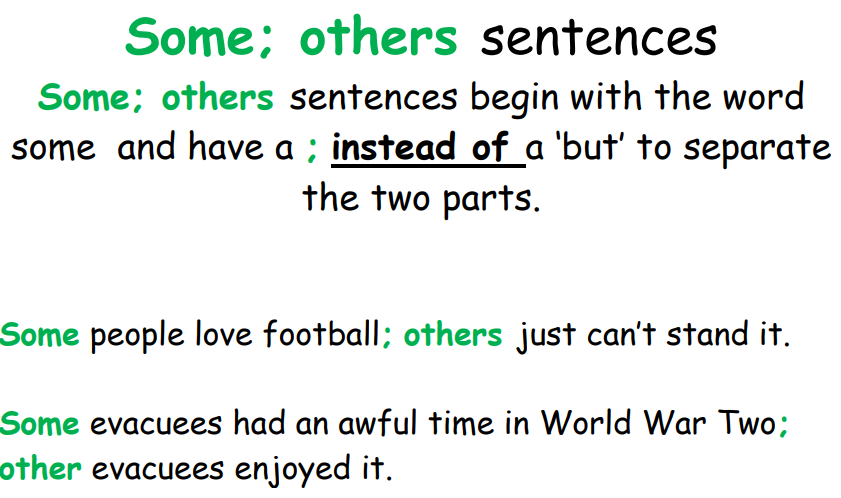 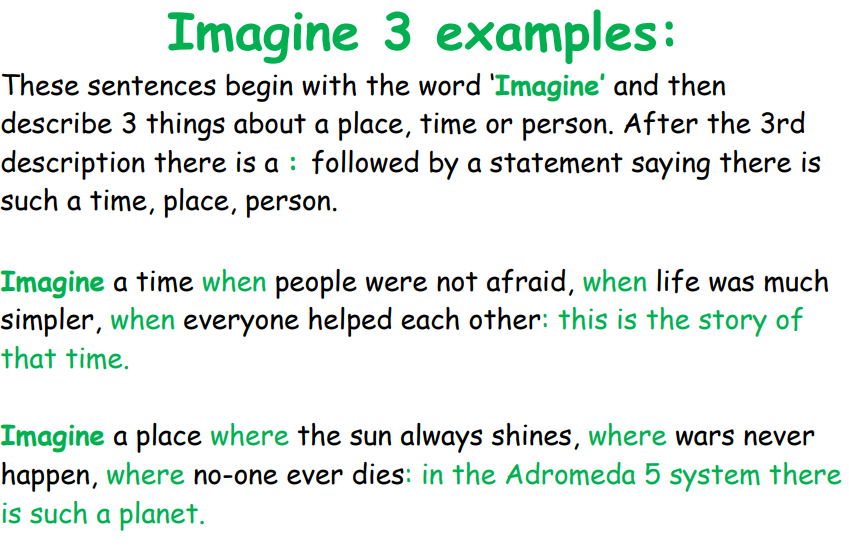 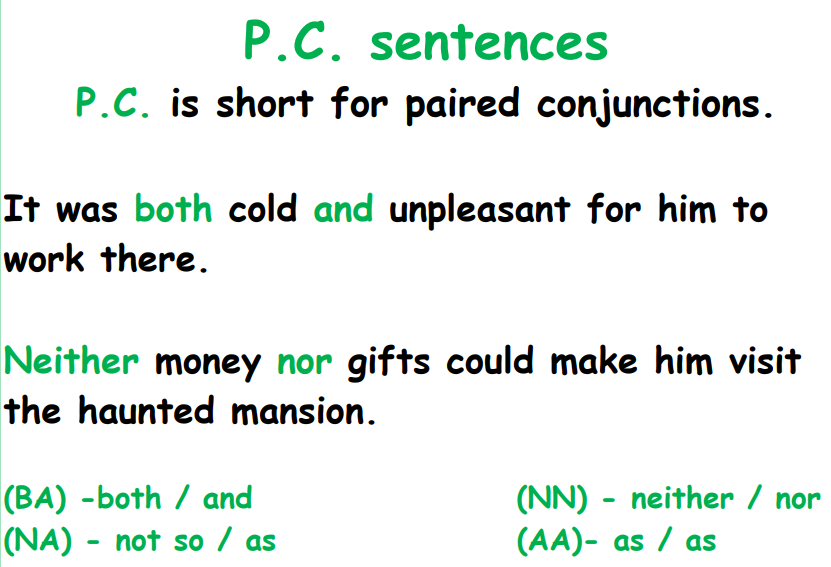 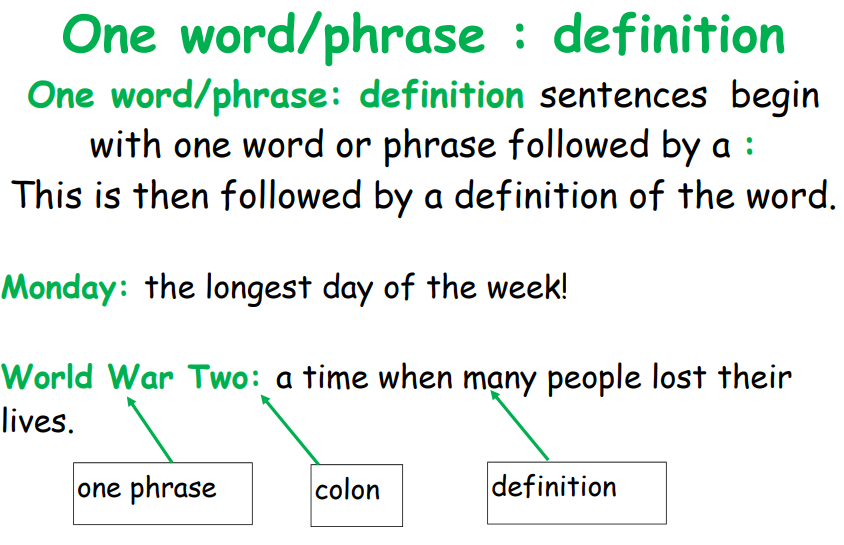 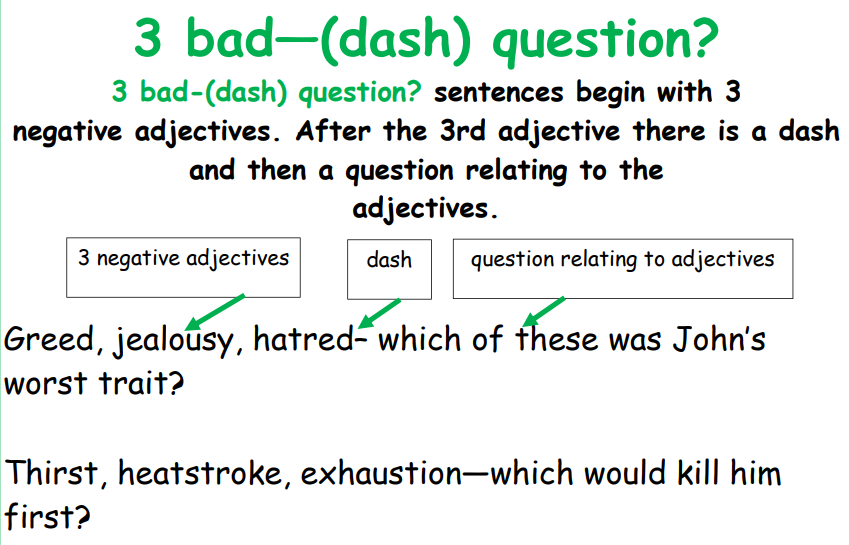 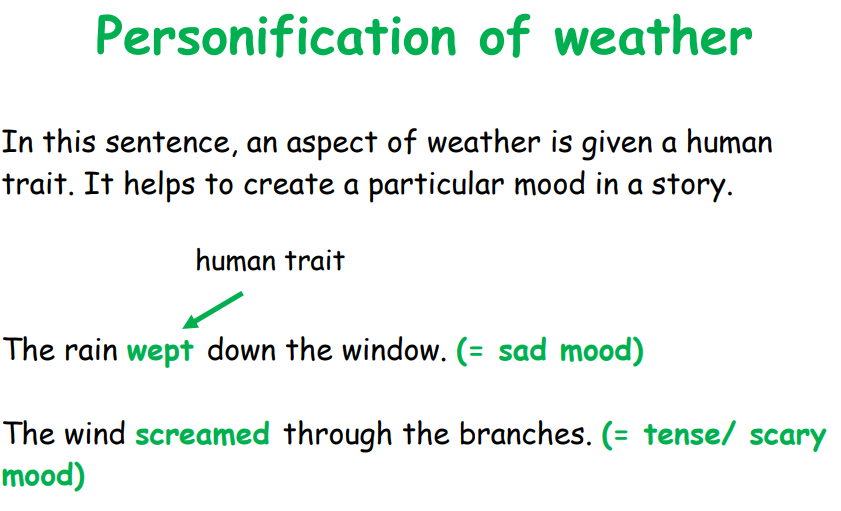 